Школьный  этап всероссийской олимпиады школьников по искусству (мировой художественной культуре)Уважаемые участники олимпиады!Перед вами комплект из 7 заданий; для каждого задания предусмотрено специальное поле для ответа. В пяти заданиях имеются иллюстрации, в бумажном варианте они черно-белые; цветной вариант всех репродукций должны быть продемонстрированы организаторами в аудиториях.Задание четвертое связано с прослушиванием музыкальных эпизодов.  Музыкальные фрагменты можно прослушать дважды. Перед каждым фрагментом организатор называет его номер. Музыкальный фрагмент №1 можно прослушать трижды.Время выполнения заданий не более 4 астрономических часов.Желаем удачи!2016 – 2017 учебный год 10 класс Максимальный балл – 267Задание 1 (max. 16  б). Познакомьтесь с приметами произведения искусства, приведенными в тексте.Определите произведение по перечисленным приметам.К культуре какого народа произведение принадлежит?Укажите век или эпоху, когда оно было создано.Если возможно, укажите место его нахождения.Составьте смысловые  ряды с данным произведением искусства.Ответ оформите в таблицу:Мы видим роскошные костюмы, блистающие драгоценностями и королевскими регалиями, однако, лица царственной четы свидетельствуют об удручающем отсутствии характера. Скучные, невыразительные физиономии роскошно одетых короля и королевы заставляют вспомнить высказывание французского романиста Теофиля Готье: они напоминают «булочника с женой, которые получили крупный выигрыш в лотерею».  Ни одна черта характера этой блестящей семьи не ускользнула от проницательного взгляда художника. Ища композиционное решение этого семейного портрета, автор принципиально отказался от всего того, что было создано в парадном групповом портрете до него, он поставил представителей королевской семьи в ряд, центром которого стали фигуры тучного короля и его некрасивой жены.Задание 2 (max. 30 б). Даны изображения трех произведений искусства.Напишите:Их названия;К какой стране или культуре они относятся;Время их создания;Их местонахождение в настоящее время.Задание 3 (max. 30 б).  Рассмотрите репродукции.Если узнали произведение, напишите его название, автора и время создания.Напишите не менее 15 понятий или содержащих их словосочетаний, которые понадобятся для описания запечатленного на репродукции образа.Распределите записанные  понятия по группам. Объясните принцип группировки.Назовите не менее трех известных произведений этого же автора или произведений, созданных в эту эпоху и в данном регионе.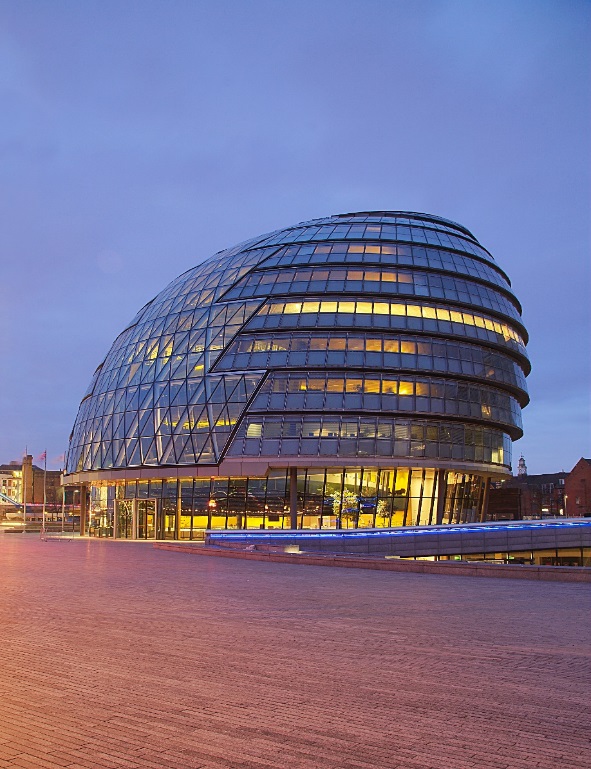 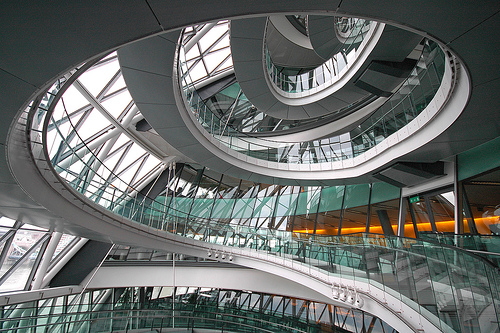 Задание 4 (max. 40 б).  Задание связано с прослушиванием музыкальных эпизодов.Познакомьтесь с материалами таблицы. Прослушайте 5 фрагментов музыкальных произведений. Определите жанровую принадлежность каждого из них.Заполните таблицу, указывая номер звучащего фрагмента. Если Вам известен автор и/или название произведения, укажите их.Напишите 15 понятий и/или образных характеристик к музыкальному фрагменту №1. Подчеркните слова, которые свидетельствуют о жанровой принадлежности фрагмента.Дайте определение жанрам, оставшимся в таблице, музыкальные примеры которых  не прозвучали.Задание 5 (max. 55 б).    Рассмотрите и проанализируйте произведение мирового искусства.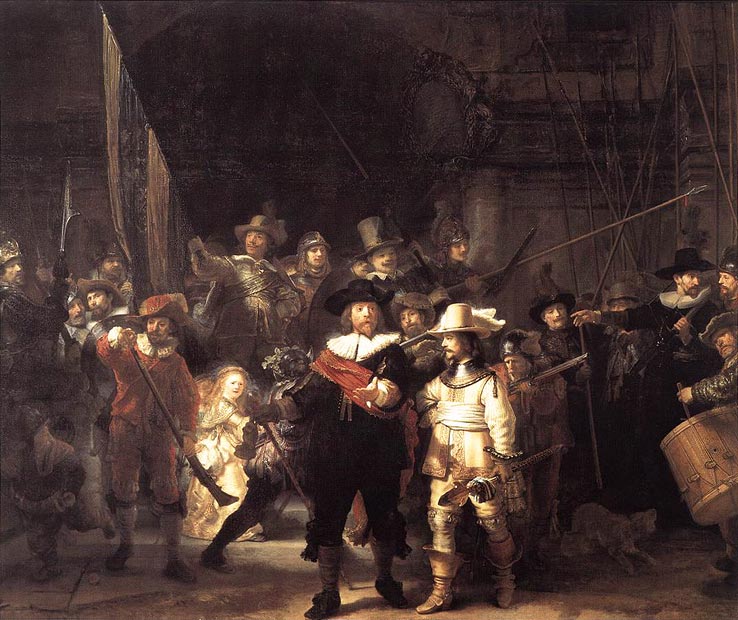 Напишите автора и название произведения.Опишите общую композицию работы и функции изображенных на ней фигур. Назовите значимые запоминающиеся детали и их место в композиции и функции.Определите общее настроение картины.Назовите 3 произведения живописного искусства данного жанра (произведения других авторов).Укажите 3 известные работы этого же художника.Задание 6  (max. 36 б). Вам предложены 12 кадров из популярных российских кинофильмов, в которых снялись известные и любимые публикой киноактеры.Определите, кто эти актеры.Сгруппируйте  кадры из фильмов, в которых снимались эти актеры.Укажите название фильмов, их режиссеров.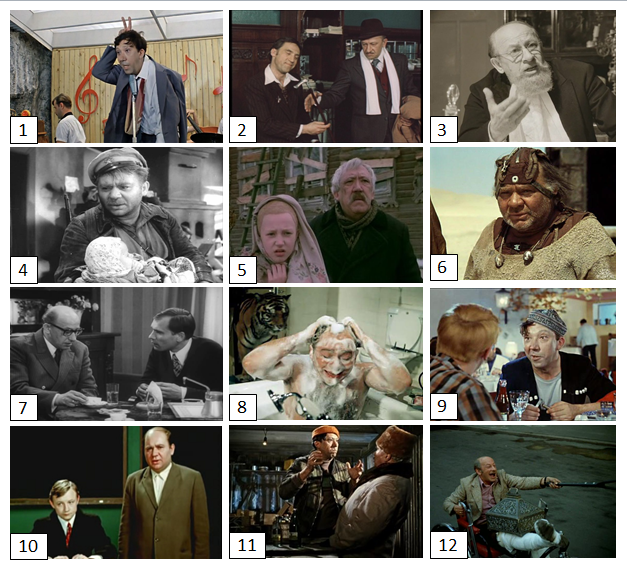 Задание 7 (max. 60б). Вы – кинорежиссер. Вам предложили снять фильм по картине, репродукция которой приведена ниже.В титрах:А. назовите полное имя автора этой картиныБ. укажите ее название.Сформулируйте основную идею фильма.Придумайте название фильма.Предложите последовательность 4-5 кадров. Постарайтесь, используя средства кинематографа, передать особенности задуманной автором картины композиции, настроения, художественных особенностей.Опишите каждый кадр, указавКомпозицию,План,Ракурс,Особенности цвета,Освещения,Содержания титров,Содержание закадрового текста,Музыкальное сопровождение.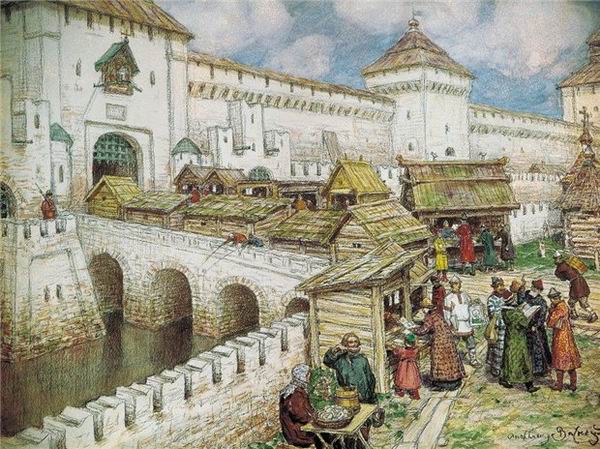 ПроизведениеСтранаВек или эпохаМестонахождениеОснование для смыслового рядаСмысловой ряд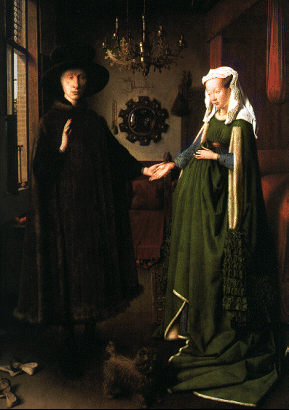 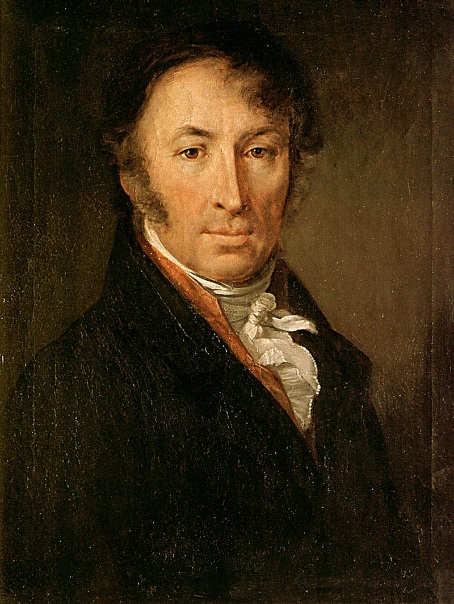 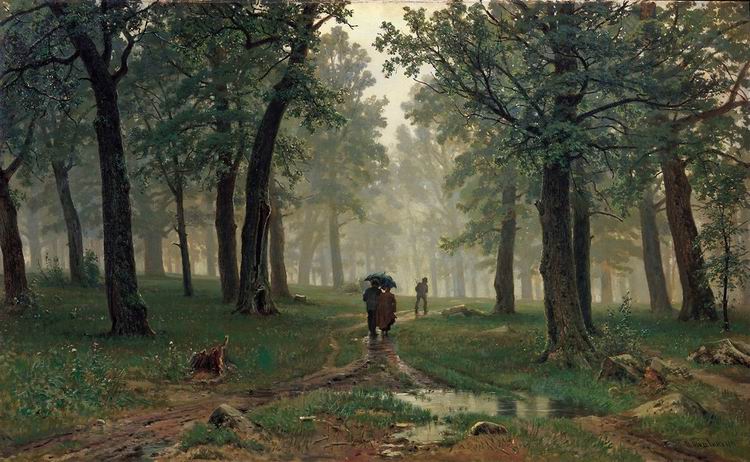 1231122334455667788991010111112121313141415153.Принцип группировкиПонятия3.3.3.3.3.4.Музыкальные жанрыНомер звучащего фрагментаКантатаСоната Симфония Концерт Опера Романс  123456№                         АктерНомера кадров из фильмов1.2.3.№Название фильма       Режиссер       Актер1.2.3.4.5.6.7.8.9.10.11.12.Автор картиныНазвание картиныНазвание фильма:Название фильма:Основная идея.Основная идея.Кадр 1.Кадр 1.Кадр 2.Кадр 2.Кадр 3.Кадр 3.Кадр 4.Кадр 4.Кадр 5.Кадр 5.